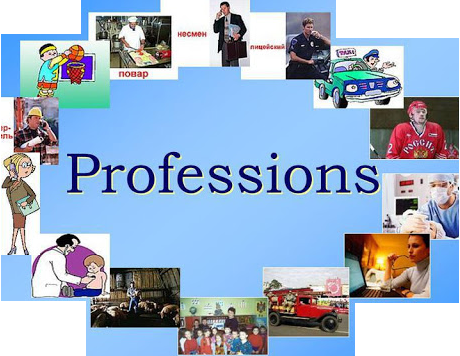 When a person finishes school or university, he starts his career. It’s not easy to choose the right profession. It might also be hard to find a good job with a high salary.You should choose the profession which is interesting to you. It is impossible to achieve success in something that you don’t like. If you have to do something that is boring or makes you unhappy day after day, your life becomes miserable. I think that one of the reasons why a lot of people are poor and depressed is because they work only for money. Even if it is good money, but the job is very hard, eventually you would start to hate your job.It’s not important what you do, but it’s a lot more important if you get joy and energy from what you do. You might be a businessman, a builder, a carpenter, an artist, a sales person. If you like it, then you have a chance to be successful. So ask yourself some questions: “What do I like to do? What can I do day after day? Will my skills be useful to others? What profession can give me money with minimum efforts?” Be honest with yourself. Don’t do something because it’s prestigious or popular. Remember, that it’s your lifetime that you’re going to spend.Vocabulary:to start a career – начать карьеруsalary – зарплатаjob – работа impossible - невозможныйto achieve success (in) smth. – достигать успеха (в) ч-либоboring – скучный day after day – день за днемmiserable – убогий, жалкий, плохойreason - причинаdepressed – подавленный, в депрессииeventually - постепенноjoy - удовольствиеenergy - энергияbusinessman - бизнесменbuilder - строительcarpenter – плотникartist – художникsales person - продавецskills – умения, навыкиuseful - полезныйeffort  - усилиеhonest - честныйprestigious - престижныйpopular – популярныйto remember - помнитьlifetime – жизнь, время жизниto spend - тратить